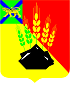 АДМИНИСТРАЦИЯ МИХАЙЛОВСКОГО МУНИЦИПАЛЬНОГО РАЙОНА ПОСТАНОВЛЕНИЕ 
01.04.2020                                              с. Михайловка                                                  № 344-паО проведении районного конкурса рисунков «Дороги Великой Победы», посвященного 75-годовщине Победы в Великой Отечественной войне 1941-1945 гг., среди обучающихся общеобразовательных организаций Михайловского муниципального районаВ соответствии с Федеральным законом от 06.10.2003 № 131-ФЗ «Об общих принципах организации местного самоуправления в РФ», в целях реализации муниципальных программ «Развитие культуры Михайловского муниципального района на 2019-2021 годы», утверждённой постановлением администрации Михайловского муниципального района от 29.12.2018                  № 1327-па, «Патриотическое воспитание граждан Михайловского муниципального района на 2020-2022 годы», утвержденной постановлением администрации Михайловского муниципального района от 02.10.2019                     № 855-па, в связи с празднованием 75-годовщины Победы в Великой Отечественной войне 1941-1945 гг., администрация Михайловского муниципального районаПОСТАНОВЛЯЕТ:1. Провести с 15 апреля по 15 мая 2020 года районный конкурс рисунков «Дороги Великой Победы», посвященный 75-годовщине Победы в Великой Отечественной войне 1941-1945 гг., среди обучающихся общеобразовательных учреждений Михайловского муниципального района.2. Утвердить:2.1. Положение о проведении районного конкурса рисунков «Дороги Великой Победы», посвященного 75-годовщине Победы в Великой Отечественной войне 1941-1945 гг., среди обучающихся общеобразовательных учреждений Михайловского муниципального района (приложение № 1).2.2. Состав конкурсной комиссии районного конкурса рисунков «Дороги Великой Победы», посвященного 75-годовщине Победы в Великой Отечественной войне 1941-1945 гг., среди обучающихся общеобразовательных учреждений Михайловского муниципального района (приложение № 2).3. Управлению по вопросам образования (Чепала А.Ф.) организовать участие обучающихся общеобразовательных учреждений Михайловского муниципального района в районном конкурсе рисунков «Дороги Великой Победы», посвященном 75-годовщине Победы в Великой Отечественной войне 1941-1945 гг., среди обучающихся общеобразовательных учреждений Михайловского муниципального района.4. Муниципальному казённому учреждению «Управление по организационно-техническому обеспечению деятельности администрации Михайловского муниципального района» (Горшков А.П.) разместить настоящее постановление на официальном сайте администрации Михайловского муниципального района.5. Настоящее постановление вступает в силу с момента его официального размещения на сайте.6. Контроль за исполнением настоящего постановления возложить на заместителя главы администрации муниципального района Саломай Е. А.Глава Михайловского муниципального района –Глава администрации района                                                       В.В. АрхиповПриложение № 1УТВЕРЖДЕНОпостановлением администрации Михайловского муниципального районаот 01.04.2020 № 344-паПоложение о проведении районного конкурса рисунков «Дороги Великой Победы», посвященного 75-годовщине Победы в Великой Отечественной войне 1941-1945 гг., среди обучающихся общеобразовательных учрежденийМихайловского муниципального района1. Общие положения1.1. Настоящее Положение определяет порядок организации и проведения районного конкурса рисунков «Дороги Великой Победы», посвященного 75-годовщине Победы в Великой Отечественной войне 1941-1945 гг. среди обучающихся общеобразовательных учреждений Михайловского муниципального района (далее по тексту – Конкурс).1.2. Организация и проведение Конкурса осуществляется управлением по вопросам образования администрации Михайловского муниципального района совместно с муниципальной бюджетной организацией «Центр детского творчества» с.Михайловка и историко-краеведческим музеем с.Михайловка.2. Основные цели и задачиЦелями задачами Конкурса являются:- духовно-нравственное, гражданско-патриотическое воспитание детей, подростков и молодежи;- формирование у подрастающего поколения уважительного отношения к истории Отечества, ветеранам войны и труженикам тыла;- совершенствование организации культурно-досуговой деятельности;- формирование положительной оценки таких нравственных качеств, как самопожертвование, героизм, патриотизм.3. Порядок проведения Конкурса.3.1. Конкурс проводится с 15 апреля по 15 мая 2020 года.3.2. Конкурс проводится в 2 этапа:1 этап – прием заявок и работ на Конкурс до 20 апреля 2020 года. Работы без заявки на Конкурс не принимаются (образец заявки прилагается).2 этап – определение победителей, награждение – с 5 по 15 мая 2020 года.4. Условия участия в Конкурсе.4.1. В Конкурсе принимают участие обучающиеся 5-8 классов общеобразовательных учреждений Михайловского муниципального района.4.2. Рисунок должен соответствовать тематике Конкурса.4.3. На Конкурс принимаются изображения рисунков, выполненных в цветном исполнении на бумаге формата А4, А3 в любой технике, с использованием средств для рисования – цветные карандаши, краски, восковые мелки и т.д.4.5. На Конкурс не принимаются работы, выполненные в виде коллажей и аппликаций, а также работы, которые полностью или частично выполнены с применением программ для графического моделирования и дизайна.4.6. К работе прикрепляется этикетка с лицевой стороны в правом нижнем углу в печатном варианте размером 3х8 см. с указанием: название работы, Ф.И.О. ребенка, название образовательной организации, класс.4.7. Рисунки должны быть выполнены без помощи родителей или педагогов.4.8.Заявки на Конкурс вместе с работами принимаются в управление по вопросам образования (306 кабинет) до 20 апреля 2019 года по адресу: Михайловский район с. Михайловка, ул. Ленинская, д.49 (отдельно заявки направляются на электронный адрес Shishkinaoly@mail.ru с пометкой «Дороги Великой Победы»). Контактный телефон: 89243250542, 8(42346)24208.  Рукописные заявки не принимаются!4.9. На Конкурс принимаются не более 10 работ от учреждения. 5. Награждение участников Конкурса.5.1. Участники конкурса награждаются дипломами и грамотами управления по вопросам образования администрации Михайловского муниципального района.Приложение к положению о районном конкурсерисунков «Дороги Великой Победы»,  посвященном 75-годовщине Победы в Великой Отечественной войне 1941-1945 гг. среди обучающихся общеобразовательных учреждений Михайловского муниципального районаЗаявкана участие в районном конкурсе рисунков «Дороги Великой Победы», посвященном 75-годовщине Победы в Великой Отечественной войне 1941-1945 гг., среди обучающихся общеобразовательных учреждений Михайловского муниципального района1. Полное название учреждения ________________________________.2. Список работ:Руководитель учреждения   __________________ ________________
                                                                     подпись                                      ФИОПриложение № 2УТВЕРЖДЕНпостановлением администрации Михайловского муниципального районаот 01.04.2020 № 344-паСостав конкурсной комиссии районного конкурса рисунков «Дороги Великой Победы», посвященного 75-годовщине Победы в Великой Отечественной войне 1941-1945 гг., среди обучающихся общеобразовательных организаций Михайловского муниципального района№ п/пФамилия, имя участникаПОЛНОСТЬЮ (!)Возраст, классНазваниеработыФИО руководителя ПОЛНОСТЬЮ (!),контактныйтелефон1.2.3.4.…Чепала Алёна Фёдоровна, начальник управления по вопросам образованияпредседатель жюриМирошникова Ирина Ивановна, директор МБО ДО «Центр детского творчества» с. Михайловказам. председателя жюриСизарева Ольга Николаевна,главный специалист МКУ «МСО ОУ»член жюриГавриленко Валентина Александровна, заместитель директора по учебно-воспитательной работе МБО ДО «Центр детского творчества» с. Михайловкачлен жюриОлейникова Ирина Сергеевна, педагог дополнительного образования МБО ДО «Центр детского творчества» с. Михайловкачлен жюриБрагина Ирина Александровна, педагогдополнительного образования МБО ДО «Центр детского творчества»с. Михайловкачлен жюри